¿Qué son los Anfibios?Los anfibios son vertebrados anamniotas, tetrápodos, con respiración branquial durante la fase larvaria y pulmonar al alcanzar el estado adulto. A diferencia del resto de los vertebrados, se distinguen por sufrir una transformación durante su desarrollo; este cambio puede ser drastico y se denomina entonces metamorfosis. Fueron los primeros vertebrados en adaptarse a una vida semiterrestre.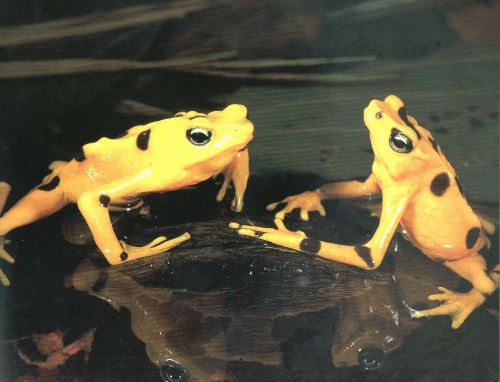 